ОглавлениеОглавление	1Список сокращений	2Системные требования	2Требования к компьютеру	2Требования к Windows	2Установка в однопользовательском режиме	2Установка в многопользовательском режиме	2Работа через Интернет	3Резервное копирование БД	3Список сокращенийБД – база данныхСервер – выделенный сервер или просто компьютер одного из пользователей, на котором программа установлена полностью – вместе с БД.Программа «Биллинг 2D» обладает отличными возможностями масштабирования. С одной стороны, программа вполне может работать в качестве «настольного» приложения – на одном компьютере и требует совсем немного ресурсов.С другой стороны, программа поддерживает работу многих компьютеров с одной базой данных (БД); подключение к единой БД возможно как через локальную сеть, так и через интернет.В последнем случае сервер должен иметь постоянный IP-адрес.Системные требованияТребования к компьютеруПрограмма будет работать на любом компьютере, на котором запускается Windows.Требования к WindowsПрограмма будет работать на любой версии Windows, начиная с Windows 2000 и до Windows 10.Установка в однопользовательском режимеУстановка программы в однопользовательском режиме для использования на настольном компьютере состоит из трёх пунктов:Скачать и установить http://asksoft.net/Download/Firebird_30.exe Скачать и установить http://asksoft.net/Download/CommonDLLs.exe Скачать и установить http://asksoft.net/Download/Billing2D.exe Установка в многопользовательском режимеДля работы многих компьютеров с единой БД следует:На сервере установить программу, как описано в предыдущем пункте (3 файла)На каждом пользовательском компьютере, который планируется подключить к базе данных, расположенной на сервере, установить 2 файла:http://asksoft.net/Download/CommonDLLs.exehttp://asksoft.net/Download/Billing2D.exeНа запрос программы - ввести имя сервера, на котором устанавливалась серверная часть – см. рис. 1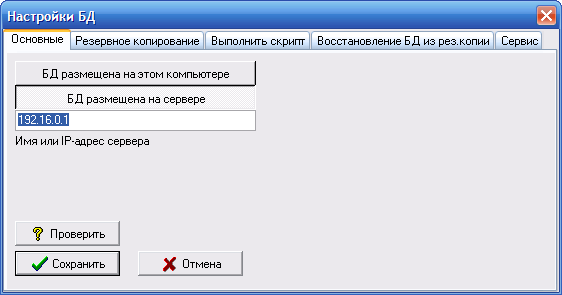 Рис. 1Работа через ИнтернетПрограмма способна нормально работать не только в локальной сети, но и через интернет. Для этого как сервер, так и рабочие компьютеры пользователей должны быть постоянно подключены к интернету.У сервера должен быть постоянный IP-адрес. А на каждом пользовательском компьютере требуется в настройках БД указать имя или IP-адрес сервера и протокол обмена «TCP/IP», как показано на рис. 1Теперь, при наличии подключения к интернету, компьютеры пользователей будут работать с единой базой данных, расположенной на сервере, который может находиться на соседней улице или даже в другом городе.Если в вашей сети используется брандмауэр, его средствами откройте порты 113, 3050, 3060 как на сервере, так и на всех клиентских компьютерах, иначе программа на клиентских компьютерах при запуске может жаловаться, что «не может соединиться с базой данных».Резервное копирование БДНевозможно переоценить важность резервирования данных. Если восстановить (переустановить) программу на пользовательском компьютере не представляет сложности, то потерянные данные могут обернуться потерями вполне материальными.Если вы используете программу в настольном варианте, то удобно включить режим резервного копирования БД прямо в программе. Пользователю с правами администратора доступен пункт меню «Программа/Настройки БД».На закладке «Резервное копирование» можно как вручную создать резервную копию, так и запланировать автоматическое выполнение этого действия – см. рис. 2.В заданной папке периодически будут создаваться резервные копии базы данных. Но переполнения диска не произойдёт, т.к. в папке будут храниться копии только за последние 7 дней; более старые будут автоматически удаляться.На закладке «Восстановление БД из рез. копии» можно, выбрав актуальную копию из списка, восстановить из неё БД – см. рис. 3. Понятно, что в этот момент никто из пользователей не должен работать с программой.Папку, в которой будут созданы копии БД (по умолчанию – «C:\DB\Backup») желательно переназначить на другой том, не С:. Этот шаг убережёт вас от потери данных в том случае, если диск С: будет испорчен.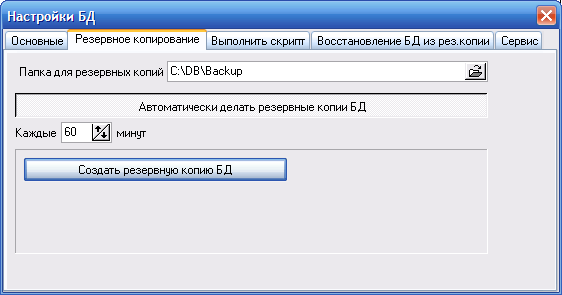 Рис. 2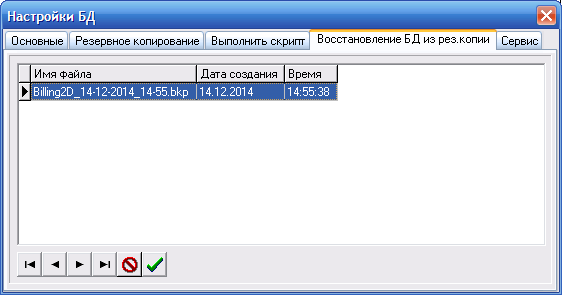 Рис. 3